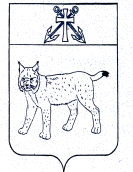 ПРОЕКТАДМИНИСТРАЦИЯ УСТЬ-КУБИНСКОГОМУНИЦИПАЛЬНОГО ОКРУГАПОСТАНОВЛЕНИЕс. Устьеот                                                                                                                      №                                                                                                                                                                                                                                                                                                                                                                            	В целях реализации постановления Правительства Российской Федерации от 21 марта 2012 года № 211 «Об утверждении перечня мер, направленных на обеспечение выполнения обязанностей, предусмотренных Федеральным законом от 27 июля 2006 года № 152-ФЗ «О персональных данных» и принятыми в соответствии с ним нормативными правовыми актами, операторами, являющимися государственными или муниципальными органами», ст. 42 Устава округа администрация округа ПОСТАНОВЛЯЕТ:	1. Пункт 1.1 раздела I Положения об обработке и защите персональных данных в администрации Усть-Кубинского муниципального округа, утвержденного постановлением администрации округа от 17 июля 2023 года № 1138 «О реализации постановления Правительства Российской Федерации от 21 марта 2012 года № 211 «Об утверждении перечня мер, направленных на обеспечение выполнения обязанностей, предусмотренных Федеральным законом «О персональных данных» и принятыми в соответствии с ним нормативными правовыми актами, операторами, являющимися государственными или муниципальными органами»  (приложение 1),  изложить в следующей редакции:	«1.1. Настоящее Положение разработано в соответствии со следующими нормативными правовыми актами:1) Трудовой кодекс Российской Федерации;2)  Налоговый кодекс Российской Федерации;3) Федеральный закон от 15 ноября 1997 года № 143-ФЗ «Об актах гражданского состояния»;4) Федеральный закон от 12 июня 2002 года № 67-ФЗ «Об основных гарантиях избирательных прав и права на участие в референдуме граждан Российской Федерации»;5) Федеральный закон от 6 октября 2003 года № 131-ФЗ «Об общих принципах организации местного самоуправления в Российской Федерации»;6) Федеральный закон от 20 августа 2004 года № 113-ФЗ «О присяжных заседателях федеральных судов общей юрисдикции в Российской Федерации»;7) Федеральный закон от 2 мая 2006 года № 59-ФЗ «О порядке рассмотрения обращений граждан Российской Федерации»;8) Федеральный закон от 27 июля 2006 года № 149-ФЗ "Об информации, информационных технологиях и о защите информации";9) Федеральный закон от 27 июля 2006 года № 152-ФЗ «О персональных данных»;10) Федеральный закон от 2 марта 2007 года № 25-ФЗ «О муниципальной службе в Российской Федерации»;11) Федеральный закон от 26 декабря 2008 года № 294-ФЗ «О защите прав юридических лиц и индивидуальных предпринимателей при осуществлении государственного контроля (надзора) и муниципального контроля»;12) Федеральный закон от 27 июля 2010 года № 210-ФЗ «Об организации предоставления государственных и муниципальных услуг»;13) Федеральный закон от 6 апреля 2011 года № 63-ФЗ «Об электронной подписи»;14) Федеральный закон от 6 декабря 2011 года № 402-ФЗ «О бухгалтерском учете»;15) Федеральный закон от 29 декабря 2012 года № 273–ФЗ «Об образовании в Российской Федерации»;16) Указ Президента Российской Федерации от 30 мая 2005 года № 609 «Об утверждении Положения о персональных данных государственного гражданского служащего Российской Федерации и ведении его личного дела»;17) Указ Президента Российской Федерации от 23 июня 2014 года № 460 «Об утверждении формы справки о доходах, расходах, об имуществе и обязательствах имущественного характера и внесении изменений в некоторые акты Президента Российской Федерации»;18) постановление Правительства Российской Федерации от 27 ноября 2006 года № 719 «Об утверждении Положения о воинском учете»;19) постановлением Правительства Российской Федерации от 15 сентября 2008 года № 687 «Об утверждении Положения об особенностях обработки персональных данных, осуществляемой без использования средств автоматизации»;20) постановление Правительства Российской Федерации от 21 марта 2012 года № 211 "Об утверждении перечня мер, направленных на обеспечение выполнения обязанностей, предусмотренных Федеральным законом "О персональных данных" и принятыми в соответствии с ним нормативными правовыми актами, операторами, являющимися государственными или муниципальными органами";21) постановление Правительства Российской Федерации  от 1 ноября 2012 года № 1119 «Об утверждении требований к защите персональных данных при их обработке в информационных системах персональных данных»; 22) постановление Правительства Российской Федерации от 13 октября 2020 года N 1681 «О целевом обучении по образовательным программам среднего профессионального и высшего образования»;23) приказ Федеральной службы по надзору в сфере связи, информационных технологий и массовых коммуникаций от 5 сентября 2013 года № 996 "Об утверждении требований и методов по обезличиванию персональных данных";24) приказ Федерального архивного агентства от 20 декабря 2019 года № 236 «Об утверждении Перечня типовых управленческих архивных документов, образующихся в процессе деятельности государственных органов, органов местного самоуправления и организаций, с указанием сроков хранения»;25) приказ Федерального архивного агентства от 31 июля 2023 года № 77 «Об утверждении Правил организации хранения, комплектования, учета и использования документов Архивного фонда Российской Федерации и других архивных документов в государственных органах, органах местного самоуправления и организациях»;26) Закон Вологодской области от 8 декабря 2010 года № 2429-ОЗ «Об административных правонарушениях в Вологодской области»;27) постановление Губернатора Вологодской области от 17 октября 2018 года № 239 «Об определении органа, уполномоченного на осуществление функций по получению сведений из Единого государственного реестра записей актов гражданского состояния о государственной регистрации актов гражданского состояния»;28) Устав округа;29) Трудовой договор и иные соглашения, заключаемые администрацией округа с субъектами персональных данных;30) согласие субъекта персональных данных на обработку его персональных данных;31) согласие представителя субъекта персональных данных на обработку его персональных данных;32) поручение на обработку персональных данных;33) иные нормативные правовые акты, регулирующие отношения, связанные с деятельностью администрации округа».           2. Настоящее постановление вступает в силу со дня его официального опубликования и распространяется на правоотношения, возникшие с 1 января 2023 года.Глава округа                                                                                                      И.В. БыковО внесении изменений в  постановление администрации округаот 17 июля 2023 года  № 1138 «О реализации постановления Правительства Российской Федерации от 21 марта 2012 года № 211 «Об утверждении перечня мер, направленных на обеспечение выполнения обязанностей, предусмотренных Федеральным законом «О персональных данных» и принятыми в соответствии с ним нормативными правовыми актами, операторами, являющимися государственными или муниципальными органами»